ASSUNTO :. INDICO AO EXMO. SR. PREFEITO MUNICIPAL DR. PAULO DE OLIVEIRA E SILVA, PARA QUE O DEPARTAMENTO COMPETENTE, REALIZE   OPERAÇÃO TAPA BURACOS NA RUA PROFESSORA GUIOMAR MARETTI MARANGONI, NO JARDIM DO LAGO.DESPACHO:   SALA DAS SESSÕES ____/____/_____ PRESIDENTE DA MESA	                                  INDICAÇÃO Nº  , DE 2022SENHOR PRESIDENTE,SENHORES VEREADORES,INDICO ao Exmo. Senhor Prefeito Municipal para que junto ao Departamento competente que realize operação tapa buracos na Rua Professora Guiomar Maretti Marangoni, no jardim do lago.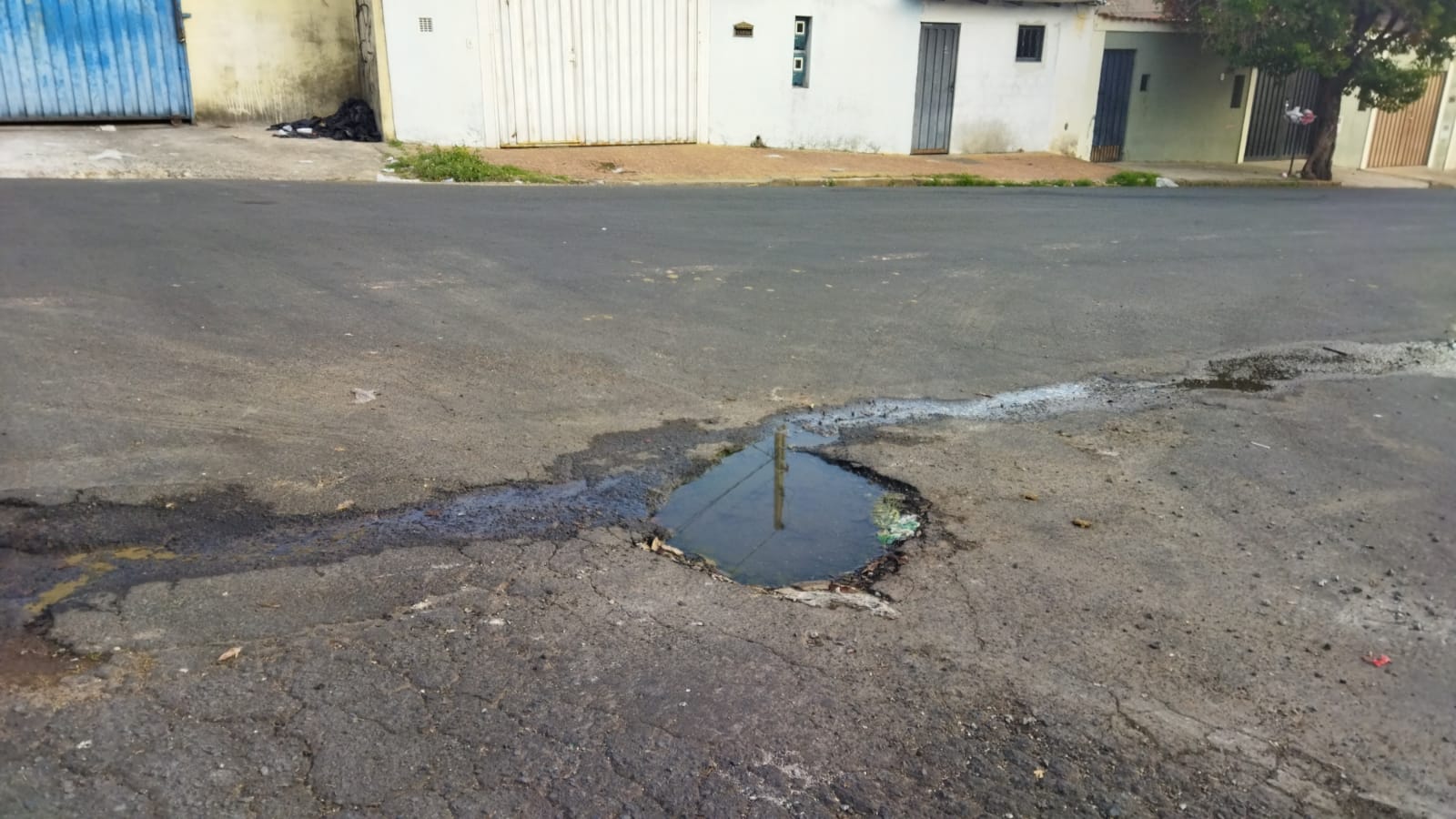 SALA DAS SESSÕES “VEREADOR SANTO RÓTOLLI”, aos 13 de maio de 2022VEREADOR LUIS ROBERTO TAVARES        